Для достижения ЦРТ развивающимся странам необходимо управлять процессом урбанизации, говорится в совместном докладе МВФ и Всемирного банка ВАШИНГТОН, 17 апреля 2013 г. Урбанизация помогает людям преодолевать бедность и способствует прогрессу в достижении Целей развития, сформулированных в «Декларации тысячелетия» (ЦРТ). Однако при отсутствии надлежащего управления этим процессом следствием урбанизации может стать рост беднейших кварталов, загрязнение окружающей среды и рост преступности, говорится в Докладе о глобальном мониторинге (ДГМ) за 2013 год, опубликованном сегодня Всемирным банком и Международным валютным фондом (МВФ). Урбанизация – важная движущая сила, способствующая сокращению бедности и прогрессу в достижении других ЦРТ. Принимая во внимание, что свыше 80% глобальных товаров и услуг производится в городах, страны с относительно более высоким уровнем урбанизации, такие как Китай и многие другие страны Восточной Азии и Латинской Америки, играют серьезную роль в снижении крайнего уровня бедности во всем мире. Напротив, в двух наименее урбанизированных  регионах – в Южной Азии и в Африке к югу от Сахары – наблюдаются существенно более высокие уровни бедности и отставание темпов достижения большинства ЦРТ.ДГМ-2013. Сравнение динамики сельского и городского развития и достижения целей развития, сформулированных в «Декларации тысячелетия»,  свидетельствует о резких отличиях между уровнем благосостояния в сельской местности и в городах. Показатели детской смертности в городах варьируются от 8-9 процентных пунктов ниже, чем в сельских регионах Латинской Америки и Центральной Азии, до 10-16 процентных пунктов на Ближнем Востоке и Северной Африке, Южной Азии и в Африке к югу от Сахары и достигают наиболее высоких значений в Восточной Азии (21 процентный пункт). В Южной Азии 60% городских жителей имеют доступ к санитарно-техническим средствам, в то время как в сельских районах это показатель составляет 28%. В странах Африки к югу от Сахары этот показатель среди городского населения составляет 42% и 23% среди сельского населения. В 2010 году доступ к безопасным источникам воды в городских районах в развивающихся странах был обеспечен почти полностью, при этом такими услугами пользовались 96% населения, в то время как среди сельских жителей доступ имел 81% населения.«Разрыв между сельскими и городскими районами весьма очевиден. Мегаполисы и крупные города являются наиболее богатыми, при этом доступ к основным общественным услугам в них намного выше; менее крупные городские населенные пункты и второстепенные города и территории, расположенные на окраинах городских центров, менее богаты, в то время как сельские районы являются наиболее бедными», – сказал Каушик Басу, Главный экономист Всемирного банка и Старший вице-президент, отвечающий за экономику развития. «Однако это не означает, что неконтролируемая урбанизация является панацеей – бедные жители во многих городах остро нуждаются в повышении качества услуг и инфраструктуры, что позволит им посещать учебные заведения, иметь работу и достойное качество здравоохранения».  В ДГМ, который также является годовым отчетом о достижении ЦРТ, указывается на продолжающееся замедление темпов сокращения материнской и детской смертности и предоставления санитарно-технических услуг; эти цели не будут достигнуты к сроку выполнения ЦРТ в 2015 году. Вместе с тем достигнуты впечатляющие успехи по сокращению крайнего уровня бедности, обеспечению доступа к безопасной питьевой воде и ликвидации гендерного неравенства в начальной школе; эти цели достигнуты за несколько лет до наступления срока выполнения ЦРТ. Несмотря на быстрое сокращение крайнего уровня бедности во многих странах, согласно оценке Всемирного банка, к 2015 году численность населения, ежедневный доход которого составляет 1,25 долларов США, составит 970 млн человек. Поэтому необходимо продолжать усилия по сокращению крайнего уровня бедности до максимально низкого значения. «В странах с формирующейся рыночной экономикой и в развивающихся странах отмечаются уверенные темпы экономического роста, несмотря на замедление темпов роста в развитых экономиках. Поддержание таких темпов экономического роста путем дальнейшего проведения разумных мер макроэкономической политики и укрепления потенциала по управлению рисками, в том числе путем восстановления исчерпанных стратегических резервов, является залогом дальнейшего прогресса в сокращении бедности по мере приближения к 2015 году», – сказал Хью Бреденкамп, Заместитель директора департамента стратегии, экономической политики и анализа МВФ.Как отмечается в докладе, неотложные задачи по преодолению бедности и улучшению уровня жизни бедного населения характерны как для городских, так и для сельских районов.Как крупные города, так и небольшие городские поселения быстро превращаются в крупнейшие в мире беднейшие кварталы, при этом из 828 млн обитателей беднейших кварталов в мире 61% проживает в Азии, 25,5% – в Африке и 13,4% – в Латинской Америке. Как ожидается, рост городских центров в развивающихся странах мира продолжится; это будет способствовать притоку 96% населения, численность которого к 2030 году возрастет до 1,4 млрд человек. Для управления процессом роста городских территорий необходимо разработать согласованный пакет неотложных мер по обеспечению инфраструктуры и услуг. Только путем удовлетворения неотложных потребностей в области транспорта, жилья, водоснабжения и очистки сточных вод, а также образования и здравоохранения можно избежать превращения городов в центры бедности и нищеты, говорится в докладе. “Агломерация или сосредоточение населения и экономической деятельности является важной движущей силой развития; как показывает практика, она может приносить серьезные выгоды, особенно для стран с низкими показателями развития», – сказал Люнге Нильсен, Старший экономист Департамента стратегии, экономической политики и анализа МВФ и соавтор ДГМ.В то же время, необходимо наращивать усилия по улучшению развития сельских районов, где проживает 76% бедного населения развивающихся стран мира численностью в 1,2 млрд человек, которые не имеют надлежащего доступа к базовым удобствам, определяемым в ЦРТ.Уровень бедности в сельских районах намного превышает показатели в городских районах во всех регионах мира. Кроме того, в докладе отмечается, что женщины в сельских районах в наибольшей степени подвержены негативному воздействию, обусловленному неразвитой инфраструктурой, поскольку они выполняют бóльшую часть домашней работы и нередко преодолевают немалые расстояния пешком в поисках источников чистой воды; кроме того, они демонстрируют более низкие результаты в области образования.Несмотря на то что проблема сельского развития является непростой задачей, она может быть решена с помощью разработки дополняющих друг друга мер государственной политики и действий в области развития городских и сельских районов в целях содействия более здоровому движению к урбанизации, которое не будет ущемлять сельские районы, говорится в докладе.«Урбанизация действительно имеет значение. Однако для использования экономических и социальных выгод урбанизации разработчикам политики необходимо планировать процессы эффективного землепользования, сопоставлять показатели плотности населения с потребностями в транспорте, жилье и других видах инфраструктуры и обеспечивать финансирование таких программ городского развития», – сказал Йос Вербеек, Ведущий экономист Всемирного банка и главный автор ДГМ.Полный текст доклада, графики выполнения мероприятий и информация о странах размещены на сайте www.worldbank.org/gmr2013Контакты В Вашингтоне: Мерелл Так-Примдал +1 (202) 473-9516, +1 (202) 476-9897, mtuckprimdahl@worldbank.org; Индира Чанд +1 (202) 458-0434, +1 (703) 376-7491, ichand@worldbank.orgПо вопросам телевизионного вещания/трансляции обращаться к Мехрин А. Шейх +1 (202) 458-7336, msheikh1@worldbank.org Сообщение для прессы 2013/334/DEC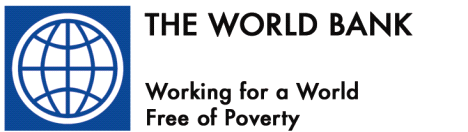 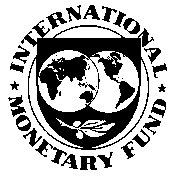 